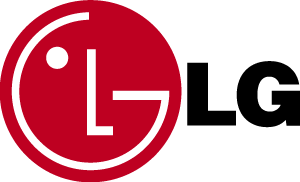 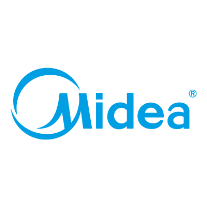 Dodavatel  klimatizace:   TAP.Maják s.r.o. IČ.:08504008, Pikovice 1708 ,Hradištko pod Medníkem 252 09, www.tapmajak.cz, E-mail: lgklimatizace@seznam.cz  __________________________________________________________________________________Objekt  Útia – Pod vodárenskou věží 4, Praha 8, 182 00  2 patro , místnost 243, místnost 241, místnost 244Objednavatel : Útia  AV ČR, ze  dne  29.3.2023-------------------------------------------------------------------------------------------------------------------------------------Kancelář č. 2431x Venkovní jednotka KL0512 UUC1 U40 1 fáz. 7,5 – 8,9 Kw                                                            55 125,-----1x Vnitřní jednotka podstropní 8,6 Kw UV30FV10                                                                              31 185,-     Montáž a zaregulování  jednotky + doplnění chladiva + odvod  kondenzátu  s čerpadlem    16 500,-                                                                                                                                                     Celkem = 47685,-----                                                               Celkem za m. 243 bez DPH   =                                      102 810,- Kč                -------------------------------------------------------------------------------------------------------------------------------------Kancelář č. 244 –   rozdělená místnost  příčkouVenkovní jednotka MULTISPLIT KL0871 MU5R30 U42 1 fáz. 7,5 – 8,9 Kw                                88 350,---- 1X Vnitřní jednotka podstropní 8,6 Kw UV18FV10                                                                        29 900,-Montáž a zaregulování  jednotky + doplnění chladiva + odvody  kondenzátu  s čerpadlem  18 250,-CU rozbočovač pro 2 vnitřní jednotky                                                                                                 8320,-                                                                                                                                                   Celkem = 56470,-----1X Vnitřní jednotka podstropní 8,6 Kw UV18FV10                                                                        29 900,-Montáž a zaregulování  jednotky + doplnění chladiva + odvody  kondenzátu  s čerpadlem  18 250,-                                                                                                                                                  Celkem = 48150,----                                                                                 Celkem za m.244 bez DPH                                192 970 - Kč       ----------------------------------------------------------------------------------------------------------------------------------------Kancelář č. 241	1x Venkovní jednotka KL0512 UUC1 U40 1 fáz. 7,5 – 8,9 Kw                                                            55 125,-----1x Vnitřní jednotka podstropní 8,6 Kw UV30FV10                                                                              31 185,-     Montáž a zaregulování  jednotky + doplnění chladiva + odvod  kondenzátu  s čerpadlem    16 500,-                                                                                                                                                       Celkem = 47 685,----                                                                                  Celkem za m. 241 bez DPH  =                                102 810,- Kč----------------------------------------------------------------------------------------------------------------------------------------------Celková cena za místnosti  214,243,244                                                                          398 590,-Kč bez   Dph 21%